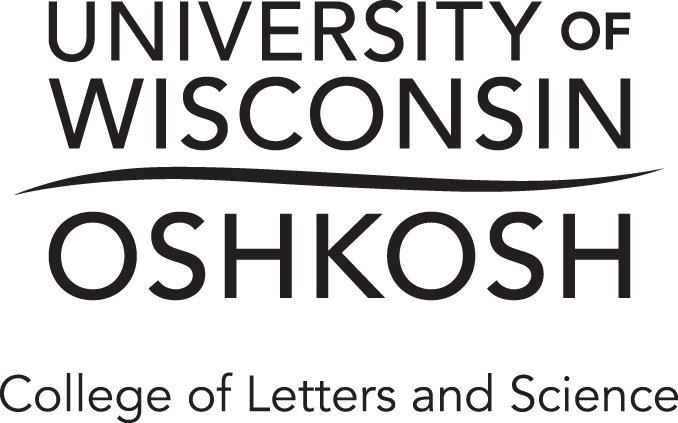 Biology Core Courses (11-12 Credits)Required Chemistry Courses (10 Credits)Math Courses (3-4 Credits)Required Biology Courses (25 Credits)Biology Electives (14 Credits from these courses if not used to fill preceding requirements)Pre-requisites are in parenthesesS = Spring^S = Spring, Odd yearsF = Fall^F = Fall, Odd years*F = Fall, Even yearsB = Both Fall & SpringC/ = Concurrent enrollment*A maximum of six credits from Biology 300 and/or 301 can be counted towards degree.***During their last semester senior students will take the senior survey course assessment exam and fill out a survey regarding their experience in the program. This will be taken in the Testing Center at the student’s convenience (during normal Testing Center hours). Completion is a graduation requirement.Must meet General Education and Degree Requirements to earn BS DegreeApproved: November 2011     Printed: March 2015BIO 105Biological Concepts(NS)(XL)B(4) ____    ORBIO 108Honors: Concepts in Bio(NS)(XL)F(5) ____BIO 323Intro Molecular & Cell Bio (Bio 105, Chem 105 and/or C/Chem 106, or Chem 101,102 w/B)B(3) ____BIO 343Genetics (NS)(Bio 323)B(3) ____BIO 491Senior Survey***B(0) ____CHEM 105General Chemistry I (NS)(XL)B(5) ____CHEM 106General Chemistry II (NS)(XL)B(5) ____MATH 171Calculus I (MA(XM)(Math 108 or 104, 106 w/C)B(4) ____    ORMATH 175Honors: Calculus I (MA)(XM)(4) ____    ORMATH 201Applied Statistics (MA)(XM)(Math 104 or 108 w/C)B(3) ____    ORPSYCH 203Elementary Psychological Statistics(Psych 101,104 or 110 and PBIS 187,188,189, Math 104 w/C)(3) ____    ORGEOG 385Quant Methods in Geography & Environmental Science (Math 104)(3) ____BIO 230Biology of Animals (NS)(XL)(Bio 105)B(4) ____BIO 231Biology of Plants and Microbes (NS)(XL)(Bio 105)B(4) ____BIO 325Field Ecology (NS)(Bio 105 and Bio 349/549)F(3) ____BIO 349Ecology and Evolution (1 term general Bio)B(3) ____BIO 319General Animal Physiology (NS)(1 year Chem and Bio 323)B(5) ____    ORBIO 345Plant Physiology (NS)(1 term general Bio, 1 year general Chem and Bio 231)S(5) ____    ORBIO 450Microbial Physiology (NS)(Bio 309)F(5) ____    ANDTwo of the following courses (6 Credits)BIO 326Introductory Limnology (NS)(1 term general Bio, 1 year general Chem)^F(3) ____BIO 376Populations and Community Ecology (NS)(Bio 349)F(3) ____BIO 386Ecosystems Ecology (NS)(Bio 349)S(3) ____BIO 300Internship in Biology*B(1-6) ____BIO 304Plant Taxonomy (NS)(1 term general Bio)F(3) ____BIO 308Comparative Anatomy (NS)(1 term general Bio)S(5) ____BIO 316Developmental Biology (Bio 323)S(3) ____BIO 318Wildlife Behavior and Conservation (Bio 105 or 260)(3) ____BIO 321Mycology (NS)(1 term general Bio)F(3) ____BIO 326Introductory Limnology (NS)(1 term gen Bio, 1 year gen Chem)^F(3) ____BIO 327Microbial Ecology & Diversity (Bio 231 or 233 or 309)F(3) ____BIO 328Ornithology (NS)(Bio 230)S(3) ____BIO 330Ichthyology (NS)(Bio 230 and 1 year gen Chem)S(3) ____BIO 332Entomology (NS)(Bio 230 and 1 term gen Bio)S(3) ____BIO 336Fresh Water Algae (NS)(Bio 231,233 or 309)*F(3) ____BIO 338Environmental Toxicology (Bio 105)S(2) ____BIO 354Parasitology (NS)(1 term gen Bio and Bio 230)S(3) ____BIO 355Field Parasitology (Bio 105)(3) ____BIO 367Field Ornithology(2) ____BIO 376Population and Community Ecology (NS)(Bio 349)F(3) ____BIO 386Ecosystems Ecology (NS)(Bio 349)S(3) ____